様式第8号(第26条、第32条、第36条、第37条関係)令和　　年　　月　　日　　福島市長 殿住所　　　　　　　　　　　　　　　　届出者　　　　　　　　　　　　　　　　　　　　　　　氏名又は名称　　　　　　　　　　　　　　　　法人にあっては、その代表者の氏名　　　　　　　　　　　　　　　 福島県生活環境の保全等に関する条例第30条第1項、第41条第1項、第43条第1項 又は第43条第3項(第31条第1項、第32条第1項、第44条)の規定により、次のとおり届け出ます。備考　1　用紙の大きさは、日本産業規格A列4番とすること。　2　排水指定施設(特定施設)の種類の欄及び有害物質使用排水指定施設(法定外有害物質使用特定施設)の種類の欄には、福島県生活環境の保全等に関する条例施行規則(平成8年福島県規則第75号)第20条に掲げる号番号及び名称(特定施設にあっては、水質汚濁防止法施行令(昭和46年政令第188号)別表第1に掲げる号番号及び名称)を記入すること。 　3　※印の欄は、記入しないこと。 　4　変更の届出の場合には、変更のある部分について、変更前及び変更後の内容を対照させること。　5　業種については、日本標準産業分類の分類表に定められた細分類により記入すること。付表                                       事業場の概要別紙1排水指定施設(特定施設)の構造備考　1　配置の欄には、当該排水指定施設又は特定施設及びこれに関連する主要機械又は主要装置の配置を記入すること。　2　設置の届出の場合には工事着手予定年月日及び使用開始予定年月日の欄に、使用の届出の場合には設置年月日の欄に、変更の届出の場合には設置年月日、工事着手予定年月日及び使用開始予定年月日の欄に、それぞれ記入すること。別紙2排水指定施設(特定施設)の使用の方法備考　汚水等の汚染状態の欄には、当該排水指定事業場の指定事業場排出水又は当該特定事業場の特定事業場排出水に係る排水基準に定められた事項について記入すること。別紙3汚水等の処理の方法備考　1　汚水等の汚染状態の欄には、当該排水指定事業場の指定事業場排出水又は当該特定事業場の特定事業場排出水に係る排水基準に定められた事項について記入すること。　2　指定事業場排出水(特定事業場排出水)の排出方法の欄には、排水口の位置及び数並びに排出先の水域名を含め記入すること。　3　設置の届出の場合には工事着手予定年月日及び使用開始予定年月日の欄に、使用の届出の場合には設置年月日の欄に、変更の届出の場合には設置年月日、工事着手予定年月日及び使用開始予定年月日の欄に、それぞれ記入すること。　4　生活排水の処理の方法についても記入すること。別紙4指定事業場排出水(特定事業場排出水)の汚染状態及び量備考　指定事業場排出水(特定事業場排出水)の汚染状態の欄には、当該排水指定事業場の指定事業場排出水又は当該特定事業場の特定事業場排出水に係る排水基準に定められた事項について記入すること。別紙5用水及び排水の系統別紙6有害物質使用排水指定施設(法定外有害物質使用特定施設)の構造備考　1　配置の欄には、当該有害物質使用排水指定施設又は法定外有害物質使用特定施設及びこれに関連する主要機械又は主要装置の配置を記入すること。　2　設置の届出の場合には工事着手予定年月日及び使用開始予定年月日の欄に、使用の届出の場合には設置年月日の欄に、変更の届出の場合には設置年月日、工事着手予定年月日及び使用開始予定年月日の欄に、それぞれ記入すること。別紙7有害物質使用排水指定施設(法定外有害物質使用特定施設)の使用の方法備考　汚水等の汚染状態の欄には、有害物質による汚染状態について記入すること。別紙8汚水等の処理の方法備考　1　汚水等の汚染状態の欄には、有害物質による汚染状態について記入すること。　2　設置の届出の場合には工事着手予定年月日及び使用開始予定年月日の欄に、使用の届出の場合には設置年月日の欄に、変更の届出の場合には設置年月日、工事着手予定年月日及び使用開始予定年月日の欄に、それぞれ記入すること。別紙9地下浸透水の浸透の方法別紙10地下浸透水に係る用水及び排水の系統排水指定施設特定施設有害物質使用排水指定施設法定外有害物質使用特定施設設置(使用・変更)届出書工場又は事業場の名称工場又は事業場の名称※整理番号工場又は事業場の所在地工場又は事業場の所在地※受付年月日年　　月　　日第条第１項及び第条第１項関係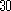 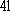 排水指定施設(特定施設)の種類※施設番号第条第１項及び第条第１項関係排水指定施設(特定施設)の構造別紙1のとおり※審査結果第条第１項及び第条第１項関係排水指定施設(特定施設)の使用の方法別紙2のとおり※備考第条第１項及び第条第１項関係汚水等の処理の方法別紙3のとおり※備考第条第１項及び第条第１項関係指定事業場排出水(特定事業場排出水)の汚染状態及び量別紙4のとおり※備考第条第１項及び第条第１項関係指定事業場排出水(特定事業場排出水)に係る用水及び排水の系統別紙5のとおり※備考第条第１項及び第条第３項関係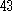 有害物質使用排水指定施設(法定外有害物質使用特定施設)の種類※備考第条第１項及び第条第３項関係有害物質使用排水指定施設(法定外有害物質使用特定施設)の構造別紙6のとおり※備考第条第１項及び第条第３項関係有害物質使用排水指定施設(法定外有害物質使用特定施設)の使用の方法別紙7のとおり※備考第条第１項及び第条第３項関係汚水等の処理の方法別紙8のとおり※備考第条第１項及び第条第３項関係地下浸透水の浸透の方法別紙9のとおり※備考第条第１項及び第条第３項関係地下浸透水に係る用水及び排水の系統別紙10のとおり※備考業種及び事業の内容業種及び事業の内容※備考届出対象事業場名：届出取扱者職・氏名：（連絡先：　　　　　　　　　）通常の日における操業（営業等）開始及び終了の時刻通常の日における操業（営業等）開始及び終了の時刻通常の日における操業（営業等）開始及び終了の時刻    　           時　　　　分　～   　      時　　　　分    　           時　　　　分　～   　      時　　　　分    　           時　　　　分　～   　      時　　　　分    　           時　　　　分　～   　      時　　　　分    　           時　　　　分　～   　      時　　　　分    　           時　　　　分　～   　      時　　　　分    　           時　　　　分　～   　      時　　　　分通常の日における操業（営業等）開始及び終了の時刻通常の日における操業（営業等）開始及び終了の時刻通常の日における操業（営業等）開始及び終了の時刻    　           時　　　　分　～   　      時　　　　分    　           時　　　　分　～   　      時　　　　分    　           時　　　　分　～   　      時　　　　分    　           時　　　　分　～   　      時　　　　分    　           時　　　　分　～   　      時　　　　分    　           時　　　　分　～   　      時　　　　分    　           時　　　　分　～   　      時　　　　分敷地及び建物の状況　全建物の配置及び用途　全建物の配置及び用途別紙によることとし、配置図内に用途等を記載する。別紙によることとし、配置図内に用途等を記載する。別紙によることとし、配置図内に用途等を記載する。別紙によることとし、配置図内に用途等を記載する。別紙によることとし、配置図内に用途等を記載する。別紙によることとし、配置図内に用途等を記載する。別紙によることとし、配置図内に用途等を記載する。敷地及び建物の状況  敷地面積（㎡）  敷地面積（㎡）敷地及び建物の状況建築物　構　造敷地及び建物の状況建築物　階　数敷地及び建物の状況建築物　建築面積（㎡）　届出に係る施設の種類　届出に係る施設の種類　届出に係る施設の種類施設番号施　設　の　種　類施　設　の　種　類施　設　の　種　類施設の数施設の数備　　　考　届出に係る施設の種類　届出に係る施設の種類　届出に係る施設の種類　届出に係る施設の種類　届出に係る施設の種類　届出に係る施設の種類　届出に係る施設の種類　届出に係る施設の種類　届出に係る施設の種類　届出に係る施設の種類　届出に係る施設の種類　届出に係る施設の種類　届出に係る施設の種類　届出に係る施設の種類　届出に係る施設の種類　届出に係る施設の種類　届出に係る施設の種類　届出に係る施設の種類　届出に係る施設の種類　届出に係る施設の種類　届出に係る施設の種類　届出に係る施設の種類　届出に係る施設の種類　届出に係る施設の種類　届出に係る施設の種類　届出に係る施設の種類　届出に係る施設の種類　届出に係る施設の種類　届出に係る施設の種類　届出に係る施設の種類　届出に係る施設の種類　届出に係る施設の種類　届出に係る施設の種類　汚水等の処理施設の種類　汚水等の処理施設の種類　汚水等の処理施設の種類施設番号処　理　施　設　の　種　類処　理　施　設　の　種　類処　理　施　設　の　種　類備　　　考備　　　考備　　　考　汚水等の処理施設の種類　汚水等の処理施設の種類　汚水等の処理施設の種類　汚水等の処理施設の種類　汚水等の処理施設の種類　汚水等の処理施設の種類　汚水等の処理施設の種類　汚水等の処理施設の種類　汚水等の処理施設の種類　汚水等の処理施設の種類　汚水等の処理施設の種類　汚水等の処理施設の種類　汚水等の処理施設の種類　汚水等の処理施設の種類　汚水等の処理施設の種類　排出水の量　排出水の量　排出水の量公共用水域排出分公共用水域排出分最大          ｍ3/日公共下水道排出分公共下水道排出分最大           ｍ3/日最大           ｍ3/日　排出水の量　排出水の量　排出水の量公共用水域排出分公共用水域排出分通常          ｍ3/日公共下水道排出分公共下水道排出分通常           ｍ3/日通常           ｍ3/日　その他参考となるべき事項　その他参考となるべき事項　その他参考となるべき事項　本届出の事務届出取扱者　職氏名　本届出の事務届出取扱者　職氏名　本届出の事務届出取扱者　職氏名　本届出の事務届出取扱者　職氏名　本届出の事務届出取扱者　職氏名　本届出の事務届出取扱者　職氏名　本届出の事務届出取扱者　職氏名　本届出の事務届出取扱者　職氏名　本届出の事務届出取扱者　職氏名　　　　　　　　　　　　　　　　　　電話　　　　　　　　　　　　　　　　　　電話　　　　　　　　　　　　　　　　　　電話　　　　　　　　　　　　　　　　　　電話　　　　　　　　　　　　　　　　　　電話　　　　　　　　　　　　　　　　　　電話　　　　　　　　　　　　　　　　　　電話工場又は事業場における施設番号排水指定施設(特定施設)号番号及び名称型式構造構造別紙によることとし、できる限り図面を利用すること。別紙によることとし、できる限り図面を利用すること。構造主要寸法能力配置配置別紙によることとし、できる限り図面を利用すること。別紙によることとし、できる限り図面を利用すること。配置設置年月日年　　月　　日年　　月　　日工事着手予定年月日年　　月　　日年　　月　　日工事完成予定年月日年　　月　　日年　　月　　日使用開始予定年月日年　　月　　日年　　月　　日その他参考となるべき事項工場又は事業場における施設番号工場又は事業場における施設番号排水指定施設(特定施設)号番号及び名称排水指定施設(特定施設)号番号及び名称設置場所設置場所操業の系統操業の系統使用時間間隔使用時間間隔1日当たりの使用時間1日当たりの使用時間使用の季節的変動使用の季節的変動原材料(消耗資材を含む。)の種類、使用方法及び1日当たりの使用量原材料(消耗資材を含む。)の種類、使用方法及び1日当たりの使用量汚水等の汚染状態種類・項目通常最大通常最大汚水等の汚染状態汚水等の量(m3／日)汚水等の量(m3／日)通常最大通常最大汚水等の量(m3／日)汚水等の量(m3／日)その他参考となるべき事項その他参考となるべき事項工場又は事業場における施設番号工場又は事業場における施設番号汚水等処理施設の設置場所汚水等処理施設の設置場所設置年月日設置年月日年　　月　　日年　　月　　日年　　月　　日年　　月　　日年　　月　　日年　　月　　日年　　月　　日年　　月　　日工事着手予定年月日工事着手予定年月日年　　月　　日年　　月　　日年　　月　　日年　　月　　日年　　月　　日年　　月　　日年　　月　　日年　　月　　日工事完成予定年月日工事完成予定年月日年　　月　　日年　　月　　日年　　月　　日年　　月　　日年　　月　　日年　　月　　日年　　月　　日年　　月　　日使用開始予定年月日使用開始予定年月日年　　月　　日年　　月　　日年　　月　　日年　　月　　日年　　月　　日年　　月　　日年　　月　　日年　　月　　日種類及び型式種類及び型式構造構造構造構造別紙によることとし、できる限り図面を利用すること。別紙によることとし、できる限り図面を利用すること。別紙によることとし、できる限り図面を利用すること。別紙によることとし、できる限り図面を利用すること。別紙によることとし、できる限り図面を利用すること。別紙によることとし、できる限り図面を利用すること。別紙によることとし、できる限り図面を利用すること。別紙によることとし、できる限り図面を利用すること。構造構造主要寸法主要寸法主要寸法主要寸法別紙によることとし、できる限り図面を利用すること。別紙によることとし、できる限り図面を利用すること。別紙によることとし、できる限り図面を利用すること。別紙によることとし、できる限り図面を利用すること。別紙によることとし、できる限り図面を利用すること。別紙によることとし、できる限り図面を利用すること。別紙によることとし、できる限り図面を利用すること。別紙によることとし、できる限り図面を利用すること。主要寸法主要寸法能力能力処理の方式処理の方式処理の系統処理の系統処理の系統処理の系統別紙によることとし、できる限り図面を利用すること。別紙によることとし、できる限り図面を利用すること。別紙によることとし、できる限り図面を利用すること。別紙によることとし、できる限り図面を利用すること。別紙によることとし、できる限り図面を利用すること。別紙によることとし、できる限り図面を利用すること。別紙によることとし、できる限り図面を利用すること。別紙によることとし、できる限り図面を利用すること。処理の系統処理の系統集水及び導水の方法集水及び導水の方法使用時間間隔使用時間間隔1日当たりの使用時間1日当たりの使用時間使用の季節変動使用の季節変動消耗資材の1日当たりの用途別使用量消耗資材の1日当たりの用途別使用量汚水等の汚染状態及び量種類・項目通常通常最大最大通常通常最大最大汚水等の汚染状態及び量種類・項目処理前処理後処理前処理後処理前処理後処理前処理後汚水等の汚染状態及び量汚水等の汚染状態及び量量(m3／日)残さの種類、1月間の種類別生成量及び処理方法残さの種類、1月間の種類別生成量及び処理方法指定事業場排出水(特定事業場排出水)の排出方法指定事業場排出水(特定事業場排出水)の排出方法排水先での利水目的排水先での利水目的その他参考となるべき事項その他参考となるべき事項工場又は事業場における施設番号工場又は事業場における施設番号指定事業場排出水(特定事業場排出水)の汚染状態種類・項目通常最大通常最大指定事業場排出水(特定事業場排出水)の汚染状態指定事業場排出水(特定事業場排出水)の量(m3／日)指定事業場排出水(特定事業場排出水)の量(m3／日)通常最大通常最大指定事業場排出水(特定事業場排出水)の量(m3／日)指定事業場排出水(特定事業場排出水)の量(m3／日)その他参考となるべき事項その他参考となるべき事項用水及び排水の系統用途別用水使用量用途使用水用水使用量(m3／日)用水使用量(m3／日)用水使用量(m3／日)用水使用量(m3／日)用途別用水使用量通常最大用途別用水使用量通常最大用途別用水使用量通常最大用途別用水使用量通常最大用途別用水使用量通常最大用途別用水使用量通常最大工場又は事業場における施設番号排水指定施設(特定施設)号番号及び名称型式構造構造別紙によることとし、できる限り図面を利用すること。別紙によることとし、できる限り図面を利用すること。構造主要寸法能力配置配置別紙によることとし、できる限り図面を利用すること。別紙によることとし、できる限り図面を利用すること。配置設置年月日年　　月　　日年　　月　　日工事着手予定年月日年　　月　　日年　　月　　日工事完成予定年月日年　　月　　日年　　月　　日使用開始予定年月日年　　月　　日年　　月　　日その他参考となるべき事項工場又は事業場における施設番号工場又は事業場における施設番号排水指定施設(特定施設)号番号及び名称排水指定施設(特定施設)号番号及び名称設置場所設置場所操業の系統操業の系統使用時間間隔使用時間間隔1日当たりの使用時間1日当たりの使用時間使用の季節的変動使用の季節的変動原材料(消耗資材を含む。)の種類、使用方法及び1日当たりの使用量原材料(消耗資材を含む。)の種類、使用方法及び1日当たりの使用量汚水等の汚染状態種類・項目通常最大通常最大汚水等の汚染状態汚水等の量(m3／日)汚水等の量(m3／日)通常最大通常最大汚水等の量(m3／日)汚水等の量(m3／日)その他参考となるべき事項その他参考となるべき事項工場又は事業場における施設番号工場又は事業場における施設番号汚水等処理施設の設置場所汚水等処理施設の設置場所設置年月日設置年月日年　　月　　日年　　月　　日年　　月　　日年　　月　　日年　　月　　日年　　月　　日年　　月　　日年　　月　　日工事着手予定年月日工事着手予定年月日年　　月　　日年　　月　　日年　　月　　日年　　月　　日年　　月　　日年　　月　　日年　　月　　日年　　月　　日工事完成予定年月日工事完成予定年月日年　　月　　日年　　月　　日年　　月　　日年　　月　　日年　　月　　日年　　月　　日年　　月　　日年　　月　　日使用開始予定年月日使用開始予定年月日年　　月　　日年　　月　　日年　　月　　日年　　月　　日年　　月　　日年　　月　　日年　　月　　日年　　月　　日種類及び型式種類及び型式構造構造構造構造別紙によることとし、できる限り図面を利用すること。別紙によることとし、できる限り図面を利用すること。別紙によることとし、できる限り図面を利用すること。別紙によることとし、できる限り図面を利用すること。別紙によることとし、できる限り図面を利用すること。別紙によることとし、できる限り図面を利用すること。別紙によることとし、できる限り図面を利用すること。別紙によることとし、できる限り図面を利用すること。構造構造主要寸法主要寸法主要寸法主要寸法別紙によることとし、できる限り図面を利用すること。別紙によることとし、できる限り図面を利用すること。別紙によることとし、できる限り図面を利用すること。別紙によることとし、できる限り図面を利用すること。別紙によることとし、できる限り図面を利用すること。別紙によることとし、できる限り図面を利用すること。別紙によることとし、できる限り図面を利用すること。別紙によることとし、できる限り図面を利用すること。主要寸法主要寸法能力能力処理の方式処理の方式処理の系統処理の系統処理の系統処理の系統別紙によることとし、できる限り図面を利用すること。別紙によることとし、できる限り図面を利用すること。別紙によることとし、できる限り図面を利用すること。別紙によることとし、できる限り図面を利用すること。別紙によることとし、できる限り図面を利用すること。別紙によることとし、できる限り図面を利用すること。別紙によることとし、できる限り図面を利用すること。別紙によることとし、できる限り図面を利用すること。処理の系統処理の系統集水及び導水の方法集水及び導水の方法使用時間間隔使用時間間隔1日当たりの使用時間1日当たりの使用時間使用の季節変動使用の季節変動消耗資材の1日当たりの用途別使用量消耗資材の1日当たりの用途別使用量汚水等の汚染状態及び量種類通常通常最大最大通常通常最大最大汚水等の汚染状態及び量種類処理前処理後処理前処理後処理前処理後処理前処理後汚水等の汚染状態及び量汚水等の汚染状態及び量量(m3／日)残さの種類、1月間の種類別生成量及び処理方法残さの種類、1月間の種類別生成量及び処理方法その他参考となるべき事項その他参考となるべき事項浸透施設の位置浸透施設の位置浸透施設の数浸透施設の数浸透水工場又は事業場における施設番号浸透水量(m3／日)通常最大通常最大通常最大通常最大浸透水量(m3／日)その他参考となるべき事項その他参考となるべき事項用水及び排水の系統用途別用水使用量用途使用水用水使用量(m3／日)用水使用量(m3／日)用水使用量(m3／日)用水使用量(m3／日)用途別用水使用量通常最大用途別用水使用量通常最大用途別用水使用量通常最大用途別用水使用量通常最大用途別用水使用量通常最大用途別用水使用量通常最大